Procès-verbalJury de délibérations du 6 mai 2024VAE CAPPEI - SESSION 2024Au titre de la session 2024, ont obtenu le certificat d'aptitude professionnelle aux pratiques de l’éducation inclusive par la voie de la validation des acquis de l’expérience professionnelle (VAEP CAPPEI), les candidats dont les noms suivent :ENSEIGNEMENT DU PREMIER DEGRÉDépartement des Côtes d’Armor :  Département du Finistère :  Département d’Ille-et-Vilaine :  Département du Morbihan :  ENSEIGNEMENT DU SECOND DEGRÉDépartement des Côtes d’Armor :  NéantDépartement du Finistère :  NéantDépartement d’Ille-et-Vilaine :  NéantDépartement du Morbihan :  Néant                                                                         Fait à Rennes, le 6 mai 2024	       	La Présidente de jury,		Corinne GONTARD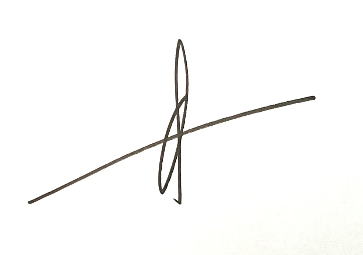 Nom de familleNom maritalPrénomParcoursRéseauLEVARDAnneRASEDPublicPOTIERFlorenceUEPublicNom de familleNom maritalPrénomParcoursRéseauALTERODamienPublicGUIDALIsabellePublicLE DAHERONLauraPublicLE STIRROUEKatellPublicNom de familleNom maritalPrénomParcoursRéseauDELANOE-LE-MIGNONCélinePublicLORFEUVRESylvainPublicMARTINFabiennePublicPOENCES-GUERINBénédictePublicNom de familleNom maritalPrénomParcoursRéseauBELLECCyrilPublicBOURSIQUOTRAMPALEmmanuellePublicHOCHETREMINIACAudreyPublicSIMONFrédéricPublic